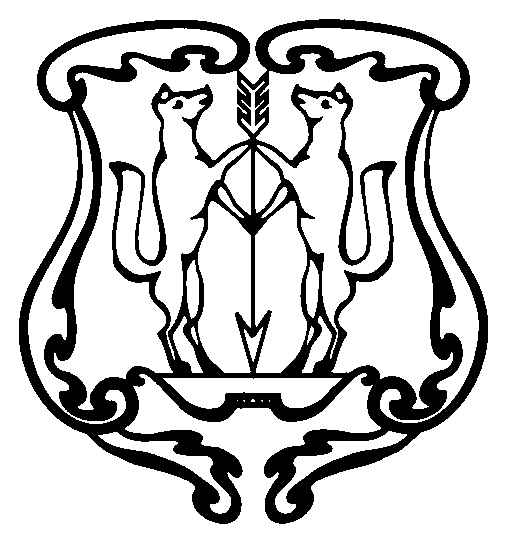 АДМИНИСТРАЦИЯ ГОРОДА ЕНИСЕЙСКАКрасноярского краяПОСТАНОВЛЕНИЕ04  декабря  2017 г.                       г. Енисейск                                        № 243-п      О создании, развитии и функционировании служб РСЧС муниципального звена ТП РСЧС города ЕнисейскаВ соответствии с Федеральным законом № 131-ФЗ от 06.10.2003 «Об общих принципах организации местного самоуправления в Российской Федерации», во исполнение решения комиссии по предупреждению и ликвидации чрезвычайных ситуаций и обеспечению пожарной безопасности Красноярского края от 02.11.2017 № 84 «О создании и развитии служб РСЧС на территории муниципальных образований Красноярского края», учитывая методические рекомендации СибРЦ МЧС России, утвержденные 18.10.2017 «О функционировании муниципального звена территориальной подсистемы единой государственной системы предупреждения и ликвидации чрезвычайных ситуаций субъекта Российской Федерации», в целях упорядочения вопросов реагирования на риски возникновения чрезвычайных ситуаций органов управления, сил и средств  муниципального звена ТП РСЧС города Енисейска, повышения уровня оперативного взаимодействия в повседневной деятельности межмуниципальной Единой дежурно - диспетчерской службы (далее - МЕДДС), определения персональной ответственности руководителей органов управления, независимо от их формы собственности и ведомственной принадлежности в решении вопросов защиты населения и территории города Енисейска от чрезвычайных ситуаций природного и техногенного характера ПОСТАНОВЛЯЮ:1. Утвердить перечень, состав сил и средств служб РСЧС города, закрепление за ними функций по вопросам предупреждения и ликвидации чрезвычайных ситуаций, с учетом реагирования на соответствующие риски, согласно приложению №1.2. Назначить руководителями служб РСЧС руководителей органов управления муниципального звена ТП РСЧС города Енисейска, независимо от  формы собственности подведомственного предприятия (организации, учреждения) и их ведомственной принадлежности, согласно приложению 2.3. Определить, что руководители служб РСЧС входят в состав КЧС и ПБ города Енисейска, при необходимости, могут входить в состав оперативной группы КЧС и ПБ и оперативного штаба предупреждения и ликвидации последствий чрезвычайных ситуаций.4. Установить, что при отсутствии угрозы возникновения чрезвычайных ситуаций на территории города службы РСЧС функционируют в режиме повседневной деятельности.Решением председателя КЧС и ПБ города для служб РСЧС может устанавливаться один из следующих режимов функционирования:а) режим повышенной готовности - при угрозе возникновения чрезвычайных ситуаций;б) режим чрезвычайной ситуации - при возникновении и ликвидации чрезвычайных ситуаций.При введении для служб РСЧС режима повышенной готовности или чрезвычайной ситуации определяются:а) обстоятельства, послужившие основанием для введения режима повышенной готовности или режима чрезвычайной ситуации;б) границы территории, на которой может возникнуть чрезвычайная ситуация, или границы зоны чрезвычайной ситуации;в) силы и средства, привлекаемые к проведению мероприятий по предупреждению и ликвидации чрезвычайной ситуации;г) перечень мер по обеспечению защиты населения от чрезвычайной ситуации или организации работ по ее ликвидации;д) должностные лица, ответственные за осуществление мероприятий по предупреждению чрезвычайной ситуации, или руководитель ликвидации чрезвычайной ситуации.5. Основными мероприятиями, проводимыми службами РСЧС города являются:а) в режиме повседневной деятельности:- осуществление ежедневного обмена информацией с МЕДДС города по линии ведомственных ДДС или ответственных должностных лиц службы (при отсутствии ДДС);- поддержание органов управления и сил службы РСЧС в готовности;- разработка, своевременная корректировка и уточнение планов применения сил и средств службы РСЧС к ликвидации ЧС;- изучение имеющихся угроз и рисков возможных ЧС, прогнозирование ожидаемых последствий ЧС;- организация постоянного наблюдения и контроля за состоянием подведомственных объектов;- создание, восполнение и поддержание в готовности резервов материальных ресурсов;- осуществление контроля за выполнением мероприятий по предупреждению и ликвидации ЧС;б) в режиме повышенной готовности (при угрозе возникновения чрезвычайных ситуаций):- организация постоянного взаимодействия с МЕДДС города по вопросам уточнения прогноза складывающейся обстановки;- усиление наблюдения и контроля за обстановкой на подведомственных объектах и территориях;- прогнозирование возможного возникновения ЧС и их масштабов;- уточнение принятых решений и ранее разработанных планов реагирования;- уточнение плана выдвижения имеющихся сил в район ЧС, сроки их готовности и прибытия;- проведение дополнительных расчётов по усилению группировки сил и средств службы РСЧС;- проверка наличия и работоспособности средств связи;- при необходимости, усиление дежурной смены ДДС, введение круглосуточного дежурства ответственных должностных лиц службы (при отсутствии ДДС);- приведение в готовность сил и средств, предназначенных для ликвидации ЧС в соответствии с прогнозируемой обстановкой и уточнение им задач; - проверка готовности сил и средств службы к действиям;- организация и контроль проведения подготовительных мер по возможной защите населения.в) в режиме чрезвычайной ситуации:- оповещение органа управления службы;- усиление дежурной смены ДДС, введение круглосуточного дежурства ответственных должностных лиц службы (при отсутствии ДДС);- организация постоянного взаимодействия с МЕДДС города по вопросам уточнения прогноза  складывающейся обстановки;- приведение сил и средств службы в готовность к применению по предназначению;- направление сил и средств службы в район ЧС;- прогнозирование возможной обстановки, подготовка предложений по действиям привлекаемых сил и средств и их наращиванию;- управление подчиненными силами, организация их всестороннего обеспечения в ходе проведения мероприятий по ликвидации последствий чрезвычайных ситуаций.6. Контроль за исполнением данного решения оставляю за собой.7. Постановление вступает в силу в день, следующий за днем его официального опубликования в газете «Енисейск-Плюс», и подлежит размещению на официальном интернет-портале органов местного самоуправления г. Енисейска.Глава  города					                           	  	     И.Н. АнтиповПриложение № 1к Постановлению от 04.12.2017 № 243 - пСостав служб РСЧС города ЕнисейскаИТОГО НА ТЕРРИТОРИИ ГОРОДА В ЦЕЛЯХ ЗАЩИТЫ НАСЕЛЕНИЯ И ТЕРРИТОРИИ, ЛИКВИДАЦИИ ЧС СОЗДАЁТСЯ 13 СЛУЖБ РСЧСПриложение № 2к Постановлению от 04.12.2017 № 243 - пЗакрепление служб  РСЧС  за руководящим составом муниципального звена ТП РСЧС Города Енисейска№
п/пНаименование 
рискаПривлекаемые органы управления, должностные лица Дежурные службы, ответственные должностные лицаСилы и средства привлекаемые для ликвидации  рискаСилы и средства (ФОИВ, ОИВ субъекта) привлекаемые для ликвидации риска1. Техногенные чрезвычайные ситуации1. Техногенные чрезвычайные ситуации1. Техногенные чрезвычайные ситуации1. Техногенные чрезвычайные ситуации1. Техногенные чрезвычайные ситуации1. Техногенные чрезвычайные ситуации1.1 Транспортные аварии (катастрофы)1.1 Транспортные аварии (катастрофы)1.1 Транспортные аварии (катастрофы)1.1 Транспортные аварии (катастрофы)1.1 Транспортные аварии (катастрофы)1.1 Транспортные аварии (катастрофы)Риски возникновения ЧС на объектах речного транспортаРиски возникновения ЧС на объектах речного транспортаРиски возникновения ЧС на объектах речного транспортаРиски возникновения ЧС на объектах речного транспортаРиски возникновения ЧС на объектах речного транспортаРиски возникновения ЧС на объектах речного транспортаРиски возникновения ЧС на объектах воздушного транспортаРиски возникновения ЧС на объектах воздушного транспортаРиски возникновения ЧС на объектах воздушного транспортаРиски возникновения ЧС на объектах воздушного транспортаРиски возникновения ЧС на объектах воздушного транспортаРиски возникновения ЧС на объектах воздушного транспорта1.  СЛУЖБА ЗАЩИТЫ И ЛИКВИДАЦИИ ЧС НА ВОЗДУШНОМ ТРАНСПОРТЕ1.  СЛУЖБА ЗАЩИТЫ И ЛИКВИДАЦИИ ЧС НА ВОЗДУШНОМ ТРАНСПОРТЕ1.  СЛУЖБА ЗАЩИТЫ И ЛИКВИДАЦИИ ЧС НА ВОЗДУШНОМ ТРАНСПОРТЕ1.  СЛУЖБА ЗАЩИТЫ И ЛИКВИДАЦИИ ЧС НА ВОЗДУШНОМ ТРАНСПОРТЕ1.  СЛУЖБА ЗАЩИТЫ И ЛИКВИДАЦИИ ЧС НА ВОЗДУШНОМ ТРАНСПОРТЕ1.  СЛУЖБА ЗАЩИТЫ И ЛИКВИДАЦИИ ЧС НА ВОЗДУШНОМ ТРАНСПОРТЕОтветственный за формирование службы:Ответственный за формирование службы:Ответственный за формирование службы:Ответственный за формирование службы:Ответственный за формирование службы:Ответственный за формирование службы:Директор филиала № 6 ГПКК «КрасАвиа» Директор филиала № 6 ГПКК «КрасАвиа» Директор филиала № 6 ГПКК «КрасАвиа» Директор филиала № 6 ГПКК «КрасАвиа» Директор филиала № 6 ГПКК «КрасАвиа» Директор филиала № 6 ГПКК «КрасАвиа» Ответственный: Султанбеков Юсуп Ульфатович (39195) 6-21-38, 2-39-06Ответственный: Султанбеков Юсуп Ульфатович (39195) 6-21-38, 2-39-06Ответственный: Султанбеков Юсуп Ульфатович (39195) 6-21-38, 2-39-06Ответственный: Султанбеков Юсуп Ульфатович (39195) 6-21-38, 2-39-06Ответственный: Султанбеков Юсуп Ульфатович (39195) 6-21-38, 2-39-06Ответственный: Султанбеков Юсуп Ульфатович (39195) 6-21-38, 2-39-061Риск возникновения ЧС на объектах воздушного транспорта:
на территории населенного пункта
ФКУ «Сибирский авиационный поисково-спасательный центр»Координационный 
диспетчерский центр, ЕДДС Города Енисейска- подразделения пожарно-спасательного гарнизона;- МОВД;
- бригады СМП- АМГ Главного управления МЧС России;
- ФКУ «Сибирский авиационный поисково-спасательный центр»Риски возникновения ЧС на объектах автомобильного транспортаРиски возникновения ЧС на объектах автомобильного транспортаРиски возникновения ЧС на объектах автомобильного транспортаРиски возникновения ЧС на объектах автомобильного транспортаРиски возникновения ЧС на объектах автомобильного транспортаРиски возникновения ЧС на объектах автомобильного транспорта2. СЛУЖБА ЗАЩИТЫ И ЛИКВИДАЦИИ ЧС НА АВТОМОБИЛЬНОМ ТРАНСПОРТЕ2. СЛУЖБА ЗАЩИТЫ И ЛИКВИДАЦИИ ЧС НА АВТОМОБИЛЬНОМ ТРАНСПОРТЕ2. СЛУЖБА ЗАЩИТЫ И ЛИКВИДАЦИИ ЧС НА АВТОМОБИЛЬНОМ ТРАНСПОРТЕ2. СЛУЖБА ЗАЩИТЫ И ЛИКВИДАЦИИ ЧС НА АВТОМОБИЛЬНОМ ТРАНСПОРТЕ2. СЛУЖБА ЗАЩИТЫ И ЛИКВИДАЦИИ ЧС НА АВТОМОБИЛЬНОМ ТРАНСПОРТЕ2. СЛУЖБА ЗАЩИТЫ И ЛИКВИДАЦИИ ЧС НА АВТОМОБИЛЬНОМ ТРАНСПОРТЕОтветственный за формирование службы:Ответственный за формирование службы:Ответственный за формирование службы:Ответственный за формирование службы:Ответственный за формирование службы:Ответственный за формирование службы:Начальник  межмуниципального  отдела МВД РФ «Енисейский»Начальник  межмуниципального  отдела МВД РФ «Енисейский»Начальник  межмуниципального  отдела МВД РФ «Енисейский»Начальник  межмуниципального  отдела МВД РФ «Енисейский»Начальник  межмуниципального  отдела МВД РФ «Енисейский»Начальник  межмуниципального  отдела МВД РФ «Енисейский»Ответственный: Дементьев С.Н. (39195) 2-24-42Ответственный: Дементьев С.Н. (39195) 2-24-42Ответственный: Дементьев С.Н. (39195) 2-24-42Ответственный: Дементьев С.Н. (39195) 2-24-42Ответственный: Дементьев С.Н. (39195) 2-24-42Ответственный: Дементьев С.Н. (39195) 2-24-422Риск возникновения крупного дорожно-транспортного происшествияМО МВД России «Енисейский», ФГКУ «13 отряд ФПС по Красноярскому краю», ГП КК «Лесосибирск- автодор»ЕДДС Города Енисейска, ДДС – 101; ДДС – 102; ДДС – 103; ДДС ГП КК «Лесосибирск- автодор»-  ГИБДД муниципального отдела полиции;
- пожарно-спасательного гарнизона (ПСЧ ФПС, ПЧ ГПС НСО);
- ГП КК «Лесосибирск- автодор»;- бригады СМПАМГ Главного управления МЧС России3Риск возникновения ЧС на объектах автомобильного транспорта с участием: пассажирского транспорта;
транспорта перевозящего опасные грузыМО МВД России «Енисейский», ФГКУ «13 отряд ФПС по Красноярскому краю», ГП КК «Лесосибирск-автодор»ЕДДС Города Енисейска, ДДС – 101; ДДС – 102; ДДС ГП КК «Лесосибирск-автодор»- ГИБДД муниципального отдела полиции;
- пожарно-спасательного гарнизона (ПСЧ ФПС, ПЧ ГПС НСО);
- ГП КК «Лесосибирск-автодор»;- бригады СМП- АМГ Главного управления МЧС России4Риск возникновения очень сильного снегаГП КК «Лесосибирск-автодор», МО МВД России «Енисейский», ФГКУ «13 отряд ФПС по Красноярскому краю»ЕДДС Города Енисейска, ДДС – 101; ДДС – 102; ДДС ГП КК «Лесосибирск-автодор», дежурный Енисейского ПСО КГКУ «Спасатель»- ГИБДД муниципального отдела полиции;
- пожарно-спасательного гарнизона (ПСЧ ФПС, ПЧ ГПС НСО);
- ДДС ГП КК «Лесосибирск-автодор»;- бригады СМП- Формирования ТУАД;- Формирования ФУАД;3. СЛУЖБА ТУШЕНИЯ ПОЖАРОВ3. СЛУЖБА ТУШЕНИЯ ПОЖАРОВ3. СЛУЖБА ТУШЕНИЯ ПОЖАРОВ3. СЛУЖБА ТУШЕНИЯ ПОЖАРОВ3. СЛУЖБА ТУШЕНИЯ ПОЖАРОВ3. СЛУЖБА ТУШЕНИЯ ПОЖАРОВОтветственный за формирование службы: Ответственный за формирование службы: Ответственный за формирование службы: Ответственный за формирование службы: Ответственный за формирование службы: Ответственный за формирование службы: Начальник ФГКУ «13-отряд ФПС по Красноярскому краю»Начальник ФГКУ «13-отряд ФПС по Красноярскому краю»Начальник ФГКУ «13-отряд ФПС по Красноярскому краю»Начальник ФГКУ «13-отряд ФПС по Красноярскому краю»Начальник ФГКУ «13-отряд ФПС по Красноярскому краю»Начальник ФГКУ «13-отряд ФПС по Красноярскому краю»Ермаков А.В. (39195) 2-25-52Ермаков А.В. (39195) 2-25-52Ермаков А.В. (39195) 2-25-52Ермаков А.В. (39195) 2-25-52Ермаков А.В. (39195) 2-25-52Ермаков А.В. (39195) 2-25-525Пожары в зданиях, сооружениях, установках (в т.ч. магистральные газо-, продуктопроводы) производственного назначенияФГКУ «13 отряд ФПС по Красноярскому краю», КГКУ «Противопожарная служба Красноярского края, МКУ «Служба муниципального заказа города Енисейска»ЕДДС Города Енисейска, ДДС-101Согласно расписанию выезда подразделений пожарной охраны Енисейского пожарно-спасательного гарнизона,- ГИБДД муниципального отдела полиции- аварийная бригада ОАО «Сибирьгазсервис;6Пожары на объектах:
жилого назначения;
сельскохозяйственного назначения;
торговли и питания и других объектовФГКУ «13 отряд ФПС по Красноярскому краю», КГКУ «Противопожарная служба Красноярского края, МКУ «Служба муниципального заказа города Енисейска»ЕДДС Города Енисейска, ДДС-101Согласно расписанию выезда подразделений пожарной охраны Енисейского пожарно-спасательного гарнизона;-- ГИБДД муниципального отдела полицииАСФ Города Енисейска7Пожары на автомобильном транспортеФГКУ «13 отряд ФПС по Красноярскому краю», КГКУ «Противопожарная служба Красноярского края, МКУ «Служба муниципального заказа города Енисейска», МО МВД России «Енисейский»ЕДДС Города Енисейска, ДДС-101, ДДС-102, ДДС-103Согласно расписанию выезда подразделений пожарной охраны Енисейского пожарно-спасательного гарнизона- - ГИБДД муниципального отдела полиции;
- бригады СМПАСФ Города Енисейска8Пожары на воздушном транспортеФГКУ «13 отряд ФПС по Красноярскому краю», КГКУ «Противопожарная служба Красноярского края, ГП КК «КрасАвиа» филиал №6, МО МВД России «Енисейский»ЕДДС Города Енисейска, ДДС-101, ДДС-102, ДДС-103Согласно расписанию выезда подразделений пожарной охраны Енисейского пожарно-спасательного гарнизона- - ГИБДД муниципального отдела полиции;
- бригады СМП,- «СПАСОБ» ГП КК «КрасАвиа» филиал № 6Не привлекаются9Пожары в зданиях (сооружениях) жилого, административного, учебно-воспитательного, социального,  культурно-досугового назначения, здравоохранения и других объектахФГКУ «13 отряд ФПС по Красноярскому краю», КГКУ «Противопожарная служба Красноярского края, МО МВД России «Енисейский»ЕДДС Города Енисейска, ДДС-101, ДДС-102, ДДС-103Согласно расписанию выезда подразделений пожарной охраны Енисейского пожарно-спасательного гарнизона- отдела полиции;
- бригады СМПАСФ Города Енисейска4. СЛУЖБА ЗАЩИТЫ И ЛИКВИДАЦИИ ЧС НА ОБЪЕКТАХ ЖИЛИЩНО-КОММУНАЛЬНОГО ХОЗЯЙСТВА И ЭНЕРГЕТИКИ4. СЛУЖБА ЗАЩИТЫ И ЛИКВИДАЦИИ ЧС НА ОБЪЕКТАХ ЖИЛИЩНО-КОММУНАЛЬНОГО ХОЗЯЙСТВА И ЭНЕРГЕТИКИ4. СЛУЖБА ЗАЩИТЫ И ЛИКВИДАЦИИ ЧС НА ОБЪЕКТАХ ЖИЛИЩНО-КОММУНАЛЬНОГО ХОЗЯЙСТВА И ЭНЕРГЕТИКИ4. СЛУЖБА ЗАЩИТЫ И ЛИКВИДАЦИИ ЧС НА ОБЪЕКТАХ ЖИЛИЩНО-КОММУНАЛЬНОГО ХОЗЯЙСТВА И ЭНЕРГЕТИКИ4. СЛУЖБА ЗАЩИТЫ И ЛИКВИДАЦИИ ЧС НА ОБЪЕКТАХ ЖИЛИЩНО-КОММУНАЛЬНОГО ХОЗЯЙСТВА И ЭНЕРГЕТИКИ4. СЛУЖБА ЗАЩИТЫ И ЛИКВИДАЦИИ ЧС НА ОБЪЕКТАХ ЖИЛИЩНО-КОММУНАЛЬНОГО ХОЗЯЙСТВА И ЭНЕРГЕТИКИОтветственный за формирование службы: Ответственный за формирование службы: Ответственный за формирование службы: Ответственный за формирование службы: Ответственный за формирование службы: Ответственный за формирование службы: Руководитель МКУ «Служба муниципального заказа города Енисейска»Руководитель МКУ «Служба муниципального заказа города Енисейска»Руководитель МКУ «Служба муниципального заказа города Енисейска»Руководитель МКУ «Служба муниципального заказа города Енисейска»Руководитель МКУ «Служба муниципального заказа города Енисейска»Руководитель МКУ «Служба муниципального заказа города Енисейска»Шмик Д.А.. (39195) 2-58-82Шмик Д.А.. (39195) 2-58-82Шмик Д.А.. (39195) 2-58-82Шмик Д.А.. (39195) 2-58-82Шмик Д.А.. (39195) 2-58-82Шмик Д.А.. (39195) 2-58-8210Риск возникновения аварий на автономных электростанциях с долговременным перерывом электроснабжения потребителей и населенияМКУ «Служба муниципального заказа города Енисейска»ЕДДС Города Енисейска, ДДС ООО «Енисейэнергоком», ДДС АО «КрасЭКО», ДДС ПАО МРСК Сибири КрасноярскэнергоАварийные бригады:- ООО «Енисейэнергоком»;- АО «КРАСЭКО»;- ПАО МРСК Сибири Красноярскэнерго;- силы пожарно-спасательного гарнизона (ПСЧ ФПС, ПЧ ГПС НСО);- ГИБДД муниципального отдела полиции;
- бригады СМП- Аварийные бригады РЭС;- Аварийные бригады МРСК;- Аварийные бригады ФСК 11Риск возникновения аварий на электроэнергетических сетях с долговременным перерывом электроснабжения основных потребителей и населенияМКУ «Служба муниципального заказа города Енисейска»ЕДДС Города Енисейска, ДДС ООО «Енисейэнергоком», ДДС АО «КрасЭКО», ДДС ПАО МРСК Сибири КрасноярскэнергоАварийные бригады:- ООО «Енисейэнергоком»;- АО «КРАСЭКО»;- ПАО МРСК Сибири Красноярскэнерго;- силы пожарно-спасательного гарнизона (ПСЧ ФПС, ПЧ ГПС НСО);- ГИБДД муниципального отдела полиции;
- бригады СМП- Аварийные бригады РЭС;- Аварийные бригады МРСК;- Аварийные бригады ФСК12Риск возникновения аварий на электросетях:
110 кВ, 0,4  кВМКУ «Служба муниципального заказа города Енисейска»ЕДДС Города Енисейска, ДДС ООО «Енисейэнергоком», ДДС АО «КрасЭКО», ДДС ПАО МРСК Сибири КрасноярскэнергоАварийные бригады:- ООО «Енисейэнергоком»;- АО «КРАСЭКО»;- ПАО МРСК Сибири Красноярскэнерго;- силы пожарно-спасательного гарнизона (ПСЧ ФПС, ПЧ ГПС НСО);- ГИБДД муниципального отдела полиции- Аварийные бригады РЭС;- Аварийные бригады МРСК;- Аварийные бригады ФСК 13Риск возникновения аварий на водозаборахМКУ «Служба муниципального заказа города Енисейска»ЕДДС Города Енисейска, ДДС ООО «Енисейэнергоком»- аварийные бригады ООО «Енисейэнергоком»Не привлекаются14Риск возникновения аварий на  очистных сооруженияхМКУ «Служба муниципального заказа города Енисейска»ЕДДС Города Енисейска, ДДС ООО «Енисейэнергоком»- аварийные бригады ООО «Енисейэнергоком»Не привлекаются15Риск возникновения аварий на системах теплоснабжения, повлекшее нарушение жизнедеятельности населенияМКУ «Служба муниципального заказа города Енисейска»ЕДДС Города Енисейска, ДДС ООО «Енисейэнергоком»- аварийные бригады ООО «Енисейэнергоком»Не привлекаются16Риск возникновения аварий на системах водоснабженияМКУ «Служба муниципального заказа города Енисейска»ЕДДС Города Енисейска, ДДС ООО «Енисейэнергоком»- аварийные бригады ООО «Енисейэнергоком»Не привлекаются17Риск возникновения аварий на канализационных сетяхМКУ «Служба муниципального заказа города Енисейска»ЕДДС Города Енисейска, ДДС ООО «Енисейэнергоком»- аварийные бригады ООО «Енисейэнергоком»Не привлекаются18Риск возникновения сильного гололедно-изморозевое отложения на проводахМКУ «Служба муниципального заказа города Енисейска»ЕДДС Города Енисейска, ДДС ООО «Енисейэнергоком», ДДС АО «КрасЭКО», ДДС ПАО МРСК Сибири КрасноярскэнергоАварийные бригады:- ООО «Енисейэнергоком»;- АО «КРАСЭКО»;- ПАО МРСК Сибири Красноярскэнерго;Не привлекаются19Риск возникновения сильного ветра, в т.ч. шквал, смерчМКУ «Служба муниципального заказа города Енисейска»ЕДДС Города Енисейска, ДДС ООО «Енисейэнергоком», ДДС АО «КрасЭКО», ДДС ПАО МРСК Сибири Красноярскэнерго, ДДС-101, ДДС-102Аварийные бригады:- ООО «Енисейэнергоком»;- АО «КРАСЭКО»;- ПАО МРСК Сибири Красноярскэнерго;- силы пожарно-спасательного гарнизона (ПСЧ ФПС, ПЧ ГПС НСО);- ГИБДД муниципального отдела полицииНе привлекаются20Риск возникновения высоких   уровней воды (половодье, зажор, затор, дождевой паводок)Заместитель главы города по социальным вопросам; Отдел экономического развития,  предпринимательской деятельности и торговлиЕДДС Города Енисейска, ДДС ООО «Енисейэнергоком»Аварийные бригады:- ООО «Енисейэнергоком»;- силы пожарно-спасательного гарнизона (ПСЧ ФПС, ПЧ ГПС НСО);Енисейское ПСО КГКУ «Спасатель»;- МО МВД России «Енисейский», ГП КК «Лесосибирск-автодор»Не привлекаются5. СЛУЖБА ЗАЩИТЫ И ЛИКВИДАЦИИ ЧС НА ОБЪЕКТАХ СТРОИТЕЛЬСТВА5. СЛУЖБА ЗАЩИТЫ И ЛИКВИДАЦИИ ЧС НА ОБЪЕКТАХ СТРОИТЕЛЬСТВА5. СЛУЖБА ЗАЩИТЫ И ЛИКВИДАЦИИ ЧС НА ОБЪЕКТАХ СТРОИТЕЛЬСТВА5. СЛУЖБА ЗАЩИТЫ И ЛИКВИДАЦИИ ЧС НА ОБЪЕКТАХ СТРОИТЕЛЬСТВА5. СЛУЖБА ЗАЩИТЫ И ЛИКВИДАЦИИ ЧС НА ОБЪЕКТАХ СТРОИТЕЛЬСТВА5. СЛУЖБА ЗАЩИТЫ И ЛИКВИДАЦИИ ЧС НА ОБЪЕКТАХ СТРОИТЕЛЬСТВАОтветственный за формирование службы: Ответственный за формирование службы: Ответственный за формирование службы: Ответственный за формирование службы: Ответственный за формирование службы: Ответственный за формирование службы: Руководитель отдела строительства и архитектуры администрации городаРуководитель отдела строительства и архитектуры администрации городаРуководитель отдела строительства и архитектуры администрации городаРуководитель отдела строительства и архитектуры администрации городаРуководитель отдела строительства и архитектуры администрации городаРуководитель отдела строительства и архитектуры администрации городаХасанова И.Х. (39195)2-21-34Хасанова И.Х. (39195)2-21-34Хасанова И.Х. (39195)2-21-34Хасанова И.Х. (39195)2-21-34Хасанова И.Х. (39195)2-21-34Хасанова И.Х. (39195)2-21-3421Риск обрушения зданий и сооруженийОтдел строительства и архитектурыЕДДС Города Енисейска, ДДС управляющих компаний- ООО «Енисейэнергоком»;- АО «КРАСЭКО»;- ПАО МРСК Сибири Красноярскэнерго- силы пожарно-спасательного гарнизона (ПСЧ ФПС, ПЧ ГПС НСО);
- отдела полиции;
- бригады СМП- бригад управляющих компаний;22Риск падения строительных конструкций и механизмовОтдел строительства и архитектурыЕДДС Города Енисейска, ДДС управляющих компаний- ООО «Енисейэнергоком»;- АО «КРАСЭКО»;- ПАО МРСК Сибири Красноярскэнерго- силы пожарно-спасательного гарнизона (ПСЧ ФПС, ПЧ ГПС НСО);
- отдела полиции;
- бригады СМП- бригад управляющих компаний;6. СЛУЖБА ЗАЩИТЫ ЛЕСОВ ОТ ПОЖАРОВ, ВРЕДИТЕЛЕЙ И БОЛЕЗНЕЙ ЛЕСА6. СЛУЖБА ЗАЩИТЫ ЛЕСОВ ОТ ПОЖАРОВ, ВРЕДИТЕЛЕЙ И БОЛЕЗНЕЙ ЛЕСА6. СЛУЖБА ЗАЩИТЫ ЛЕСОВ ОТ ПОЖАРОВ, ВРЕДИТЕЛЕЙ И БОЛЕЗНЕЙ ЛЕСА6. СЛУЖБА ЗАЩИТЫ ЛЕСОВ ОТ ПОЖАРОВ, ВРЕДИТЕЛЕЙ И БОЛЕЗНЕЙ ЛЕСА6. СЛУЖБА ЗАЩИТЫ ЛЕСОВ ОТ ПОЖАРОВ, ВРЕДИТЕЛЕЙ И БОЛЕЗНЕЙ ЛЕСА6. СЛУЖБА ЗАЩИТЫ ЛЕСОВ ОТ ПОЖАРОВ, ВРЕДИТЕЛЕЙ И БОЛЕЗНЕЙ ЛЕСАОтветственный за формирование: Ответственный за формирование: Ответственный за формирование: Ответственный за формирование: Ответственный за формирование: Ответственный за формирование: Руководители КГБУ «Енисейское лесничество» и КГБУ «Нижне-Енисейское лесничество»Руководители КГБУ «Енисейское лесничество» и КГБУ «Нижне-Енисейское лесничество»Руководители КГБУ «Енисейское лесничество» и КГБУ «Нижне-Енисейское лесничество»Руководители КГБУ «Енисейское лесничество» и КГБУ «Нижне-Енисейское лесничество»Руководители КГБУ «Енисейское лесничество» и КГБУ «Нижне-Енисейское лесничество»Руководители КГБУ «Енисейское лесничество» и КГБУ «Нижне-Енисейское лесничество»Рукосуев И.А. (39195) 2-30-68, Богданов С.К. (39195) 63-5-09Рукосуев И.А. (39195) 2-30-68, Богданов С.К. (39195) 63-5-09Рукосуев И.А. (39195) 2-30-68, Богданов С.К. (39195) 63-5-09Рукосуев И.А. (39195) 2-30-68, Богданов С.К. (39195) 63-5-09Рукосуев И.А. (39195) 2-30-68, Богданов С.К. (39195) 63-5-09Рукосуев И.А. (39195) 2-30-68, Богданов С.К. (39195) 63-5-0923Риск возникновения природных пожаровКГБУ «Енисейское лесничество» и КГБУ «Нижне-Енисейское лесничество»ЕДДС Города Енисейска, ДДС Енисейского и Ярцевского ЛПЦ- лесопожарные формирования лесхозов;- силы ЛПЦ;
- маневренных групп города;
- силы пожарно-спасательного гарнизона (ПСЧ ФПС, ПЧ ГПС НСО, ДПО)- арендаторов леса;24Риск возникновения торфяных  пожаровКГБУ «Енисейское лесничество» и КГБУ «Нижне-Енисейское лесничество»ЕДДС Города Енисейска, ДДС Енисейского и Ярцевского ЛПЦ- лесопожарные формирования лесхозов;- силы ЛПЦ;- маневренных групп города;
- силы пожарно-спасательного гарнизона (ПСЧ ФПС, ПЧ ГПС НСО, ДПО)- арендаторов леса;25Риск возникновения массового поражения леса болезнями и вредителямиКГБУ «Енисейское лесничество» и КГБУ «Нижне-Енисейское лесничество»ЕДДС Города Енисейска, ДДС Енисейского и Ярцевского ЛПЦ- лесопожарные формирования лесхозов;- арендаторов леса - подразделения ФГУ  «Россельхозцентр»7. СЛУЖБА МЕДИЦИНСКОЙ ЗАЩИТЫ И ПРОТИВОЭПИДЕМИОЛОГИЧЕСКИХ МЕРОПРИЯТИЙ7. СЛУЖБА МЕДИЦИНСКОЙ ЗАЩИТЫ И ПРОТИВОЭПИДЕМИОЛОГИЧЕСКИХ МЕРОПРИЯТИЙ7. СЛУЖБА МЕДИЦИНСКОЙ ЗАЩИТЫ И ПРОТИВОЭПИДЕМИОЛОГИЧЕСКИХ МЕРОПРИЯТИЙ7. СЛУЖБА МЕДИЦИНСКОЙ ЗАЩИТЫ И ПРОТИВОЭПИДЕМИОЛОГИЧЕСКИХ МЕРОПРИЯТИЙ7. СЛУЖБА МЕДИЦИНСКОЙ ЗАЩИТЫ И ПРОТИВОЭПИДЕМИОЛОГИЧЕСКИХ МЕРОПРИЯТИЙ7. СЛУЖБА МЕДИЦИНСКОЙ ЗАЩИТЫ И ПРОТИВОЭПИДЕМИОЛОГИЧЕСКИХ МЕРОПРИЯТИЙОтветственный за формирование службы: Ответственный за формирование службы: Ответственный за формирование службы: Ответственный за формирование службы: Ответственный за формирование службы: Ответственный за формирование службы: Главный врач КГБУЗ «Енисейская РБ»Главный врач КГБУЗ «Енисейская РБ»Главный врач КГБУЗ «Енисейская РБ»Главный врач КГБУЗ «Енисейская РБ»Главный врач КГБУЗ «Енисейская РБ»Главный врач КГБУЗ «Енисейская РБ»Арутюнян В.А. (39195)2-20-83Арутюнян В.А. (39195)2-20-83Арутюнян В.А. (39195)2-20-83Арутюнян В.А. (39195)2-20-83Арутюнян В.А. (39195)2-20-83Арутюнян В.А. (39195)2-20-8326Риск возникновения особо опасных болезней (холера, чума, туляремия, сибирская язва, мелиоидоз, лихорадка Ласса, болезни, вызванные вирусами Мар-бурга и Эбола)Филиал ФБУЗ Центр гигиены и эпидемиологии Красноярского края в г.ЛесосибирскеДДС – 103 
Ответственный по филиалу ФБУЗ Центр гигиены и эпидемиологии Красноярского края в г.ЛесосибирскеКГБУЗ «Енисейская РБ»;- Бригады СМП ЦРБ;
- ФАП- ГКУЗ НСО «Территориальный центр медицины катастроф НСО»;
- ФГБУЗ «Сибирский окружной медицинский центр Федерального медико-биологического агентства»27Риск возникновения особо опасных кишечных инфекций (болезни I и II группы патогенности по СП 1.2.01 1-94)Филиал ФБУЗ Центр гигиены и эпидемиологии Красноярского края в г.ЛесосибирскеДДС – 103 
Ответственный по филиалу ФБУЗ Центр гигиены и эпидемиологии Красноярского края в г.ЛесосибирскеКГБУЗ «Енисейская РБ»;- Бригады СМП ЦРБ;
- ФАП- ГКУЗ НСО «Территориальный центр медицины катастроф НСО»;
- ФГБУЗ «Сибирский окружной медицинский центр Федерального медико-биологического агентства»28Риск возникновения инфекционных заболеваний людей невыясненной этиологииФилиал ФБУЗ Центр гигиены и эпидемиологии Красноярского края в г.ЛесосибирскеДДС – 103 
Ответственный по филиалу ФБУЗ Центр гигиены и эпидемиологии Красноярского края в г.ЛесосибирскеКГБУЗ «Енисейская РБ»;- Бригады СМП ЦРБ;
- ФАП- ГКУЗ НСО «Территориальный центр медицины катастроф НСО»;
- ФГБУЗ «Сибирский окружной медицинский центр Федерального медико-биологического агентства»29Риск возникновения отравления людейФилиал ФБУЗ Центр гигиены и эпидемиологии Красноярского края в г.ЛесосибирскеДДС – 103 
Ответственный по филиалу ФБУЗ Центр гигиены и эпидемиологии Красноярского края в г.ЛесосибирскеКГБУЗ «Енисейская РБ»;- Бригады СМП ЦРБ;
- ФАП- ГКУЗ НСО «Территориальный центр медицины катастроф НСО»;
- ФГБУЗ «Сибирский окружной медицинский центр Федерального медико-биологического агентства»30Риск возникновения эпидемииФилиал ФБУЗ Центр гигиены и эпидемиологии Красноярского края в г.ЛесосибирскеДДС – 103 
Ответственный по филиалу ФБУЗ Центр гигиены и эпидемиологии Красноярского края в г.ЛесосибирскеКГБУЗ «Енисейская РБ»;- Бригады СМП ЦРБ;
- ФАП- ГКУЗ НСО «Территориальный центр медицины катастроф НСО»;
- ФГБУЗ «Сибирский окружной медицинский центр Федерального медико-биологического агентства»8. СЛУЖБА ЗАЩИТЫ АГРОПРОМЫШЛЕННОГО КОМПЛЕКСА, ЖИВОТНЫХ И РАСТЕНИЙ8. СЛУЖБА ЗАЩИТЫ АГРОПРОМЫШЛЕННОГО КОМПЛЕКСА, ЖИВОТНЫХ И РАСТЕНИЙ8. СЛУЖБА ЗАЩИТЫ АГРОПРОМЫШЛЕННОГО КОМПЛЕКСА, ЖИВОТНЫХ И РАСТЕНИЙ8. СЛУЖБА ЗАЩИТЫ АГРОПРОМЫШЛЕННОГО КОМПЛЕКСА, ЖИВОТНЫХ И РАСТЕНИЙ8. СЛУЖБА ЗАЩИТЫ АГРОПРОМЫШЛЕННОГО КОМПЛЕКСА, ЖИВОТНЫХ И РАСТЕНИЙ8. СЛУЖБА ЗАЩИТЫ АГРОПРОМЫШЛЕННОГО КОМПЛЕКСА, ЖИВОТНЫХ И РАСТЕНИЙОтветственный за формирование службы: Ответственный за формирование службы: Ответственный за формирование службы: Ответственный за формирование службы: Ответственный за формирование службы: Ответственный за формирование службы: Начальник КГКУ «Енисейский отдел ветеринарии»Начальник КГКУ «Енисейский отдел ветеринарии»Начальник КГКУ «Енисейский отдел ветеринарии»Начальник КГКУ «Енисейский отдел ветеринарии»Начальник КГКУ «Енисейский отдел ветеринарии»Начальник КГКУ «Енисейский отдел ветеринарии»Дураков В.В. (39195)2-48-06Дураков В.В. (39195)2-48-06Дураков В.В. (39195)2-48-06Дураков В.В. (39195)2-48-06Дураков В.В. (39195)2-48-06Дураков В.В. (39195)2-48-0631Риск возникновения особо опасных острых инфекционных болезней сельскохозяйственных животных: ящур, бешенство, сибирская язва, лептоспироз, туляремия, мелиоидоз, листериоз, чума (КРС, МРС), чума свиней, болезнь Ньюкасла, оспа, контагиозная плевропневмония-Ответственный КГКУ «Енисейский отдел ветеринарии»- силы КГКУ «Енисейский отдел ветеринарии»;- крестьянских фермерских хозяйств- подразделения ФГУ  «Россельхозцентр»32Риск возникновения прочих острых инфекционных болезней сельскохозяйственных животных, хронические инфекционные болезни сельскохозяйственных животных (бруцеллез, туберкулез, лейкоз и др.)-Ответственный КГКУ «Енисейский отдел ветеринарии»- силы КГКУ «Енисейский отдел ветеринарии»;- крестьянских фермерских хозяйств- подразделения ФГУ  «Россельхозцентр»33Риск возникновения ЧС связанный с экзотическими болезнями животных-Ответственный КГКУ «Енисейский отдел ветеринарии»- силы КГКУ «Енисейский отдел ветеринарии»;- крестьянских фермерских хозяйств- подразделения ФГУ  «Россельхозцентр»9. СЛУЖБА ПО ОХРАНЕ ОКРУЖАЮЩЕЙ СРЕДЫ9. СЛУЖБА ПО ОХРАНЕ ОКРУЖАЮЩЕЙ СРЕДЫ9. СЛУЖБА ПО ОХРАНЕ ОКРУЖАЮЩЕЙ СРЕДЫ9. СЛУЖБА ПО ОХРАНЕ ОКРУЖАЮЩЕЙ СРЕДЫ9. СЛУЖБА ПО ОХРАНЕ ОКРУЖАЮЩЕЙ СРЕДЫ9. СЛУЖБА ПО ОХРАНЕ ОКРУЖАЮЩЕЙ СРЕДЫОтветственный за формирование службы: Ответственный за формирование службы: Ответственный за формирование службы: Ответственный за формирование службы: Ответственный за формирование службы: Ответственный за формирование службы: Первый заместитель главы городаПервый заместитель главы городаПервый заместитель главы городаПервый заместитель главы городаПервый заместитель главы городаПервый заместитель главы городаПатюков О.А. (39195)2-27-84Патюков О.А. (39195)2-27-84Патюков О.А. (39195)2-27-84Патюков О.А. (39195)2-27-84Патюков О.А. (39195)2-27-84Патюков О.А. (39195)2-27-8434Риск возникновения аварий  связанный с разливом нефти и нефтепродуктов-ЕДДС города Енисейска, ДДС объекта- АСФ объекта;- силы пожарно-спасательного гарнизона (ПСЧ ФПС, ПЧ ГПС НСО);
- профильные организации привлекаемые на договорной основе;
- отдела полиции;
- бригады СМП- «ООО «НТЦ Экологическая безопасность Сибири» «Пересвет»;
- «ЭКОСПАС» - филиал ОАО «Центр аварийно-спасательных и экологических операций»;35Риск загрязнения воздуха связанный с нарушением технологического процесса или задымления в следствии лесных пожаровФилиал ФБУЗ Центр гигиены и эпидемиологии Красноярского края в г.ЛесосибирскеОтветственный отдела ФБУЗ Центр гигиены и эпидемиологии Красноярского края в г.Лесосибирске- лесопожарные формирования лесхозов;- силы ЛПЦ;- арендаторов леса;
- маневренных групп города;
- силы пожарно-спасательного гарнизона (ПСЧ ФПС, ПЧ ГПС НСО, ДПО)Не привлекаются36Риск катастрофического затопления вследствие аварии на ГТС,, ФГКУ «13 отряд ФПС по Красноярскому краю»ЕДДС города Енисейска, ДДС объекта- бригады ООО «Енисейэнергоком;
- бригады ГП КК «Лесосибирск-автодор»;
- организаций привлекаемых на договорной основе;
- силы пожарно-спасательного гарнизона (ПСЧ ФПС, ПЧ ГПС НСО);
- дежурные силы отдела полиции;
- бригады СМП- АМГ Главного управления МЧС России37Риск возникновения аномально жарких температур-Дежурный синоптикгидрометеорологи-ческой обсерватории Енисейск, ЕДДС Города Енисейска- бригад СМПНе привлекаются38Риск возникновения сильного ливня (очень сильный ливневый дождь)-Дежурный синоптикгидрометеорологи-ческой обсерватории Енисейск, ЕДДС Города Енисейска- подразделения ГП КК «Лесосибирск-автодор»;- бригады ООО «Енисейэнергоком»;
- пожарно-спасательного гарнизона (ПСЧ ФПС, ПЧ ГПС НСО)Не привлекаются39Риск возникновения низких уровней воды (низкая межень)-Дежурный синоптикгидрометеорологи-ческой обсерватории Енисейск, ЕДДС Города Енисейска- бригады ООО «Енисейэнергоком»;
- подразделения ГП КК «Лесосибирск-автодор»;
- силы пожарно-спасательного гарнизона (ПСЧ ФПС, ПЧ ГПС НСО)Не привлекаются40Риск возникновения раннего ледообразования-Дежурный синоптикгидрометеорологи-ческой обсерватории Енисейск, ЕДДС Города Енисейска- бригады ООО «Енисейэнергоком»;- подразделения ГП КК «Лесосибирск-автодор»;Не привлекаются41Риск загрязнения (заражения) водных ресурсов-Дежурный синоптикгидрометеорологи-ческой обсерватории Енисейск, ЕДДС Города ЕнисейскаНе привлекаются42Риск возникновений подтоплений (затоплений) при весеннем половодье-Дежурный синоптикгидрометеорологи-ческой обсерватории Енисейск, ЕДДС Города Енисейска- бригады ООО «Енисейэнергоком»;- подразделения ГП КК «Лесосибирск-автодор»;
- пожарно-спасательного гарнизона (ПСЧ ФПС, ПЧ ГПС НСО);- Енисейский ПСО КГКУ «Спасатель»- АМГ Главного управления МЧС России10. СЛУЖБА ЭВАКУАЦИИ И ОБЕСПЕЧЕНИЯ ФУНКЦИОНИРОВАНИЯ ПВР 10. СЛУЖБА ЭВАКУАЦИИ И ОБЕСПЕЧЕНИЯ ФУНКЦИОНИРОВАНИЯ ПВР 10. СЛУЖБА ЭВАКУАЦИИ И ОБЕСПЕЧЕНИЯ ФУНКЦИОНИРОВАНИЯ ПВР 10. СЛУЖБА ЭВАКУАЦИИ И ОБЕСПЕЧЕНИЯ ФУНКЦИОНИРОВАНИЯ ПВР 10. СЛУЖБА ЭВАКУАЦИИ И ОБЕСПЕЧЕНИЯ ФУНКЦИОНИРОВАНИЯ ПВР 10. СЛУЖБА ЭВАКУАЦИИ И ОБЕСПЕЧЕНИЯ ФУНКЦИОНИРОВАНИЯ ПВР Ответственный за формирование службы: Ответственный за формирование службы: Ответственный за формирование службы: Ответственный за формирование службы: Ответственный за формирование службы: Ответственный за формирование службы: Первый заместитель главы городаПервый заместитель главы городаПервый заместитель главы городаПервый заместитель главы городаПервый заместитель главы городаПервый заместитель главы городаПатюков О.А. (39195)2-27-84Патюков О.А. (39195)2-27-84Патюков О.А. (39195)2-27-84Патюков О.А. (39195)2-27-84Патюков О.А. (39195)2-27-84Патюков О.А. (39195)2-27-8443Все рискиМКУ «Служба муниципального заказа города Енисейска», руководители учреждений в котором размещается ПВРЕДДС города Енисейска, ДДС объекта- авиационное предприятие «АэроГео»;- подразделения ГП КК «Лесосибирск-автодор»;- бригады ООО «Енисейэнергоком»-11. СЛУЖБА ИНФОРМИРОВАНИЯ И ОПОВЕЩЕНИЯ НАСЕЛЕНИЯ11. СЛУЖБА ИНФОРМИРОВАНИЯ И ОПОВЕЩЕНИЯ НАСЕЛЕНИЯ11. СЛУЖБА ИНФОРМИРОВАНИЯ И ОПОВЕЩЕНИЯ НАСЕЛЕНИЯ11. СЛУЖБА ИНФОРМИРОВАНИЯ И ОПОВЕЩЕНИЯ НАСЕЛЕНИЯ11. СЛУЖБА ИНФОРМИРОВАНИЯ И ОПОВЕЩЕНИЯ НАСЕЛЕНИЯ11. СЛУЖБА ИНФОРМИРОВАНИЯ И ОПОВЕЩЕНИЯ НАСЕЛЕНИЯОтветственный за формирование службы: Ответственный за формирование службы: Ответственный за формирование службы: Ответственный за формирование службы: Ответственный за формирование службы: Ответственный за формирование службы: Начальник Линейно-технического цеха (Енисейский район) МЦТЭТ г. Лесосибирск Красноярского филиала ПАО «Ростелеком»Начальник Линейно-технического цеха (Енисейский район) МЦТЭТ г. Лесосибирск Красноярского филиала ПАО «Ростелеком»Начальник Линейно-технического цеха (Енисейский район) МЦТЭТ г. Лесосибирск Красноярского филиала ПАО «Ростелеком»Начальник Линейно-технического цеха (Енисейский район) МЦТЭТ г. Лесосибирск Красноярского филиала ПАО «Ростелеком»Начальник Линейно-технического цеха (Енисейский район) МЦТЭТ г. Лесосибирск Красноярского филиала ПАО «Ростелеком»Начальник Линейно-технического цеха (Енисейский район) МЦТЭТ г. Лесосибирск Красноярского филиала ПАО «Ростелеком»Титенков А.А. (39195) 2-45-55Титенков А.А. (39195) 2-45-55Титенков А.А. (39195) 2-45-55Титенков А.А. (39195) 2-45-55Титенков А.А. (39195) 2-45-55Титенков А.А. (39195) 2-45-5544Все риски-ЕДДС Города Енисейска, - ЕДДС Города Енисейска;- СМИ Города Енисейска (радио, телевиденье);- СГУ спец автомобилей МВД, МЧС, СМП-12. СЛУЖБА ПО ОЦЕНКЕ УЩЕРБА ОТ ЧС И ОКАЗАНИЯ СОЦИАЛЬНОЙ ПОМОЩИ НАСЕЛЕНИЮ12. СЛУЖБА ПО ОЦЕНКЕ УЩЕРБА ОТ ЧС И ОКАЗАНИЯ СОЦИАЛЬНОЙ ПОМОЩИ НАСЕЛЕНИЮ12. СЛУЖБА ПО ОЦЕНКЕ УЩЕРБА ОТ ЧС И ОКАЗАНИЯ СОЦИАЛЬНОЙ ПОМОЩИ НАСЕЛЕНИЮ12. СЛУЖБА ПО ОЦЕНКЕ УЩЕРБА ОТ ЧС И ОКАЗАНИЯ СОЦИАЛЬНОЙ ПОМОЩИ НАСЕЛЕНИЮ12. СЛУЖБА ПО ОЦЕНКЕ УЩЕРБА ОТ ЧС И ОКАЗАНИЯ СОЦИАЛЬНОЙ ПОМОЩИ НАСЕЛЕНИЮ12. СЛУЖБА ПО ОЦЕНКЕ УЩЕРБА ОТ ЧС И ОКАЗАНИЯ СОЦИАЛЬНОЙ ПОМОЩИ НАСЕЛЕНИЮОтветственный за формирование службы: Ответственный за формирование службы: Ответственный за формирование службы: Ответственный за формирование службы: Ответственный за формирование службы: Ответственный за формирование службы: Руководитель Управления социальной защиты населения администрации города ЕнисейскаРуководитель Управления социальной защиты населения администрации города ЕнисейскаРуководитель Управления социальной защиты населения администрации города ЕнисейскаРуководитель Управления социальной защиты населения администрации города ЕнисейскаРуководитель Управления социальной защиты населения администрации города ЕнисейскаРуководитель Управления социальной защиты населения администрации города ЕнисейскаТихонова О.Ю. (39195)2-23-27Тихонова О.Ю. (39195)2-23-27Тихонова О.Ю. (39195)2-23-27Тихонова О.Ю. (39195)2-23-27Тихонова О.Ю. (39195)2-23-27Тихонова О.Ю. (39195)2-23-2745Все риски- Отдел архитектуры города Енисейска»;Управление социальной защиты населения администрации города ЕнисейскаОтветственный по управлению социальной защиты населения администрации Города Енисейска- -13. СЛУЖБА ОХРАНЫ ОБЩЕСТВЕННОГО ПОРЯДКА И БЕЗОПАСНОСТИ ДОРОЖНОГО ДВИЖЕНИЯ13. СЛУЖБА ОХРАНЫ ОБЩЕСТВЕННОГО ПОРЯДКА И БЕЗОПАСНОСТИ ДОРОЖНОГО ДВИЖЕНИЯ13. СЛУЖБА ОХРАНЫ ОБЩЕСТВЕННОГО ПОРЯДКА И БЕЗОПАСНОСТИ ДОРОЖНОГО ДВИЖЕНИЯ13. СЛУЖБА ОХРАНЫ ОБЩЕСТВЕННОГО ПОРЯДКА И БЕЗОПАСНОСТИ ДОРОЖНОГО ДВИЖЕНИЯ13. СЛУЖБА ОХРАНЫ ОБЩЕСТВЕННОГО ПОРЯДКА И БЕЗОПАСНОСТИ ДОРОЖНОГО ДВИЖЕНИЯ13. СЛУЖБА ОХРАНЫ ОБЩЕСТВЕННОГО ПОРЯДКА И БЕЗОПАСНОСТИ ДОРОЖНОГО ДВИЖЕНИЯОтветственный за формирование службы: Ответственный за формирование службы: Ответственный за формирование службы: Ответственный за формирование службы: Ответственный за формирование службы: Ответственный за формирование службы: Начальник Межмуниципального отдела МВД РФ «Енисейский» Начальник Межмуниципального отдела МВД РФ «Енисейский» Начальник Межмуниципального отдела МВД РФ «Енисейский» Начальник Межмуниципального отдела МВД РФ «Енисейский» Начальник Межмуниципального отдела МВД РФ «Енисейский» Начальник Межмуниципального отдела МВД РФ «Енисейский» Дементьев С.Н. (39195) 2-24-42Дементьев С.Н. (39195) 2-24-42Дементьев С.Н. (39195) 2-24-42Дементьев С.Н. (39195) 2-24-42Дементьев С.Н. (39195) 2-24-42Дементьев С.Н. (39195) 2-24-4246Все риски-ЕДДС Города Енисейска, ДДС - 102- МО МВД России «Енисейский», ОГИБДД МО МВД России Енисейский-№п/пНаименованиеслужбы РСЧС городаРуководитель органа управления муниципального звена ТП РСЧС Города Енисейска, независимо от  формы собственности и подведомственной принадлежности предприятия (организации, учреждения)Служба защиты и ликвидации ЧС на воздушном транспортеДиректор филиала № 6 ГПКК «КрасАвиа»Служба защиты и ликвидации ЧС на автомобильном транспортеНачальник межмуниципального отдела МВД РФ «Енисейский»Служба тушения пожаровНачальник ФГКУ «13 отряд ФПС по Красноярскому краю», заместитель председателя КЧС и ПБ по защите территорий  и населенияСлужба защиты и ликвидации ЧС на объектах  жилищно-коммунального хозяйства и энергетикиРуководитель  МКУ «Служба муниципального заказа города Енисейска»Служба защиты и ликвидации ЧС на объектах строительстваОтдел строительства и архитектурыСлужба защиты лесов от пожаров, вредителей и болезней лесаРуководители КГБУ «Енисейское лесничество» и КГБУ «Нижне-Енисейское лесничество»Служба медицинской защиты и противоэпидемиологических мероприятийГлавный врач КГКУ «Енисейская районная больница»Служба защиты агропромышленного комплекса, животных и растенийНачальник КГКУ «Енисейский отдел ветеринарии»Служба по охране окружающей средыПервый заместитель главы городаСлужба эвакуации и обеспечения функционирования ПВРМКУ «Служба муниципального заказа города Енисейска»Служба  информирования и оповещения населенияЛинейно-технического цеха (Енисейский район) МЦТЭТ г. Лесосибирск Красноярского филиала ПАО «Ростелеком»Служба  по оценке ущерба от ЧС и оказания социальной помощи населениюНачальник управления социальной защиты населения Служба охраны общественного порядка и безопасности дорожного движенияНачальник межмуниципального отдела МВД РФ «Енисейский»